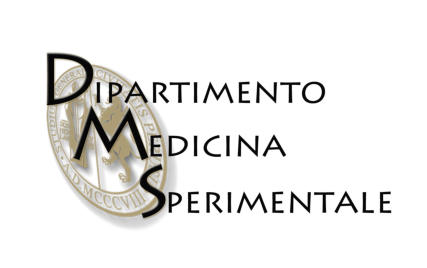 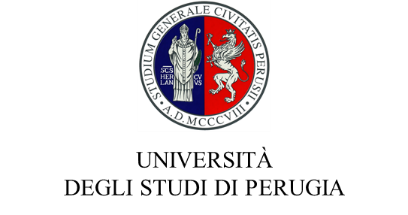 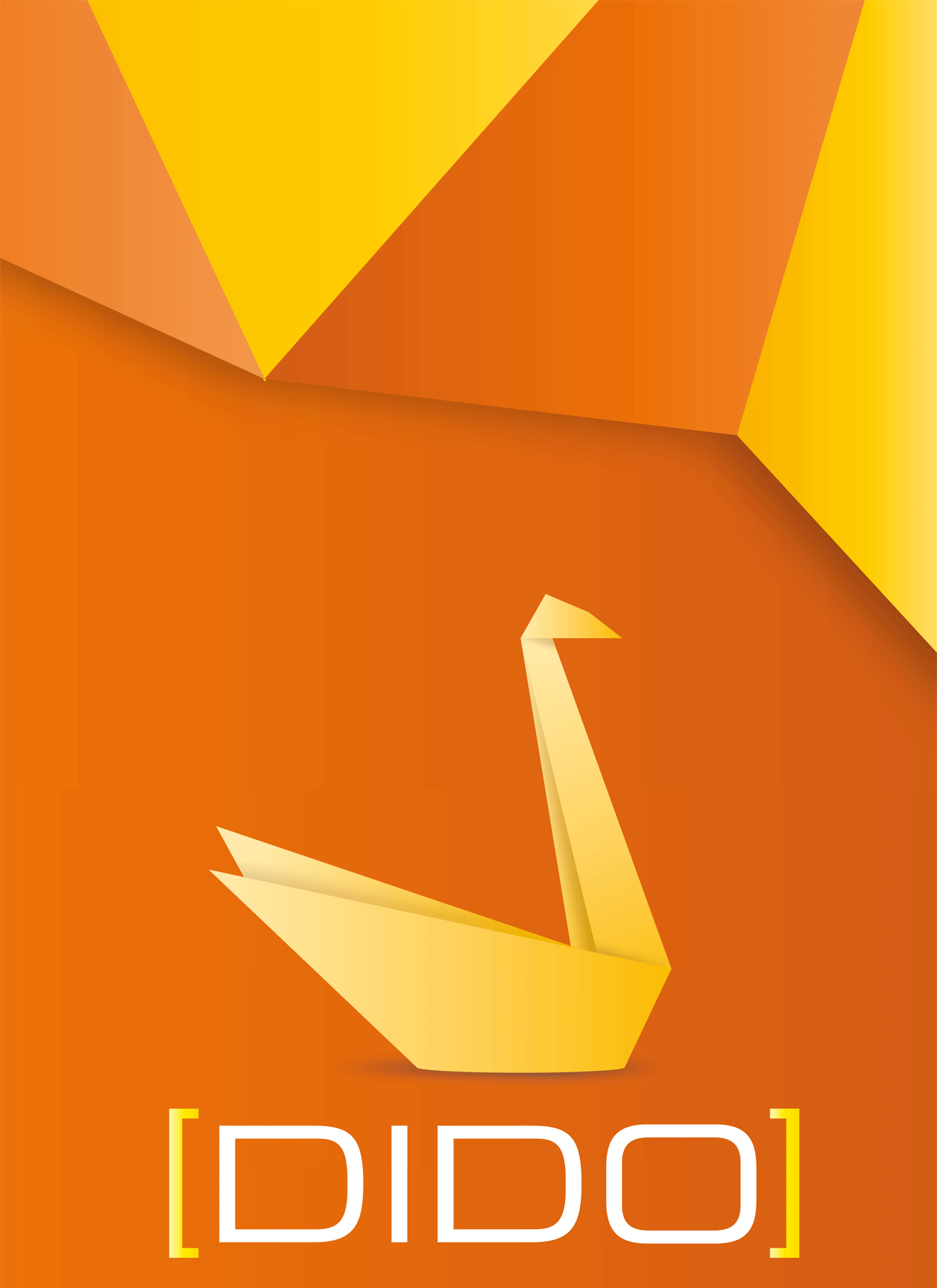 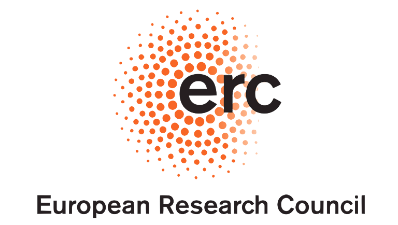 Nome _________________________________________________________Cognome ______________________________________________________Matricola ______________________________________________________E-mail ________________________________________________________Corso di Laurea ________________________________________________Anno di frequenza ______________________________________________